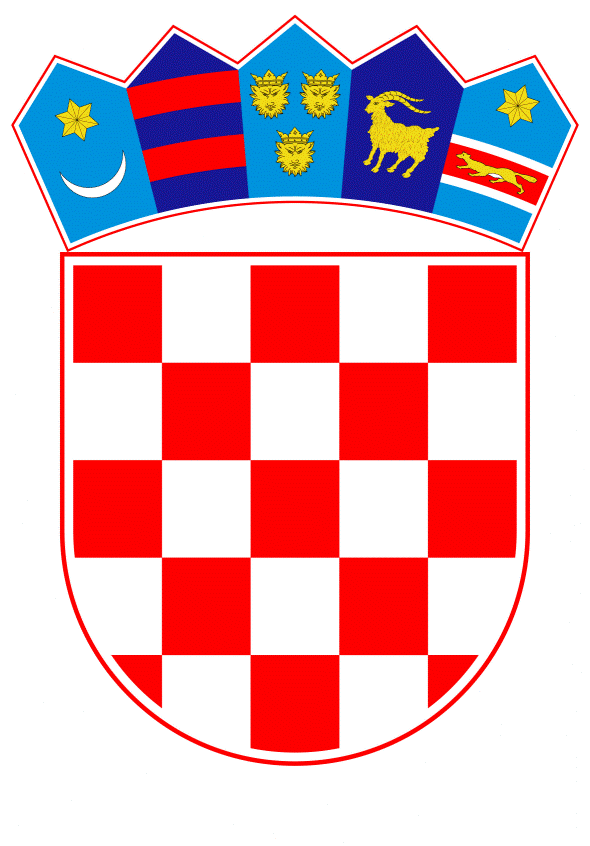 VLADA REPUBLIKE HRVATSKE		Zagreb, 18. kolovoza 2022. ________________________________________________________________________________________________________________________________________________________________________________________________________________________________								                        PRIJEDLOGKLASA:URBROJ:Zagreb, PREDSJEDNIKU HRVATSKOG SABORAPredmet:     Godišnje izvješće o radu Agencije za zaštitu tržišnog natjecanja za 2021. godinu  	 – mišljenje VladeVeza: 	Pismo Hrvatskog sabora, klase: 021-3/22-09/48, urbroja: 65-22-03, od 13. lipnja 2022. godine Na temelju članka 122. stavka 2. Poslovnika Hrvatskoga sabora („Narodne novine“, br. 81/13., 113/16., 69/17., 29/18., 53/20., 119/20. - Odluka Ustavnog suda Republike Hrvatske i 123/20.), Vlada Republike Hrvatske o Godišnjem izvješću o radu Agencije za zaštitu tržišnog natjecanja za 2021. godinu, daje sljedeće mišljenje:MIŠLJENJEVlada Republike Hrvatske nema primjedbi na Godišnje izvješće o radu Agencije za zaštitu tržišnog natjecanja za 2021. godinu, koje je predsjedniku Hrvatskog sabora dostavila Agencija za zaštitu tržišnog natjecanja, aktom klase: 025-01/22-04/001, urbroj: 580-08/124-2022-002 od 9. lipnja 2022. godine. 		Za svoje predstavnike, koji će u vezi s iznesenim mišljenjem biti nazočni na sjednicama Hrvatskog sabora i njegovih radnih tijela, Vlada je odredila dr. sc. Davora Filipovića, ministra gospodarstva i održivog razvoja, i državne tajnike Natašu Mikuš Žigman,  Ivu Miletića, dr. sc. Marija Šiljega, i Milu Horvata.       PREDSJEDNIK mr. sc. Andrej PlenkovićPredlagatelj:Ministarstvo gospodarstva i održivog razvoja Predmet:Godišnje izvješće o radu Agencije za zaštitu tržišnog natjecanja za 2021. godinu